6.04.2020г.; 7.04.2020г.    6г класс – математика  Тема: Десятичные дроби и проценты.Пройти по ссылке и посмотреть видео – урок  https://youtu.be/suCMiNaZcocРешить с №855 по  №864 стр.162-1639.04.2020г.        6г класс – математика                                   Тема: Десятичные дроби и проценты.Тест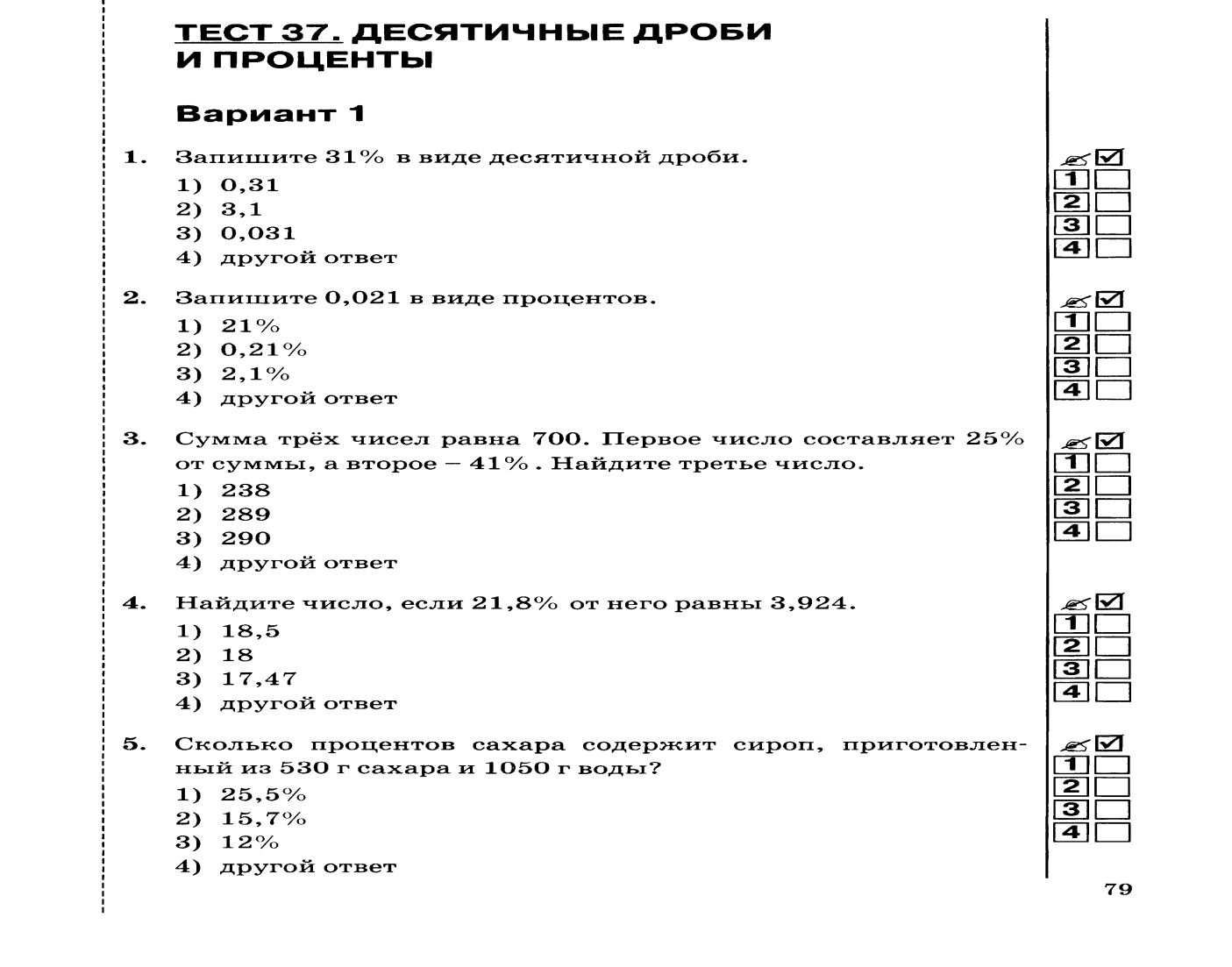 Ршить проверочную работу в Яклассе по теме «Десятичные дроби и проценты»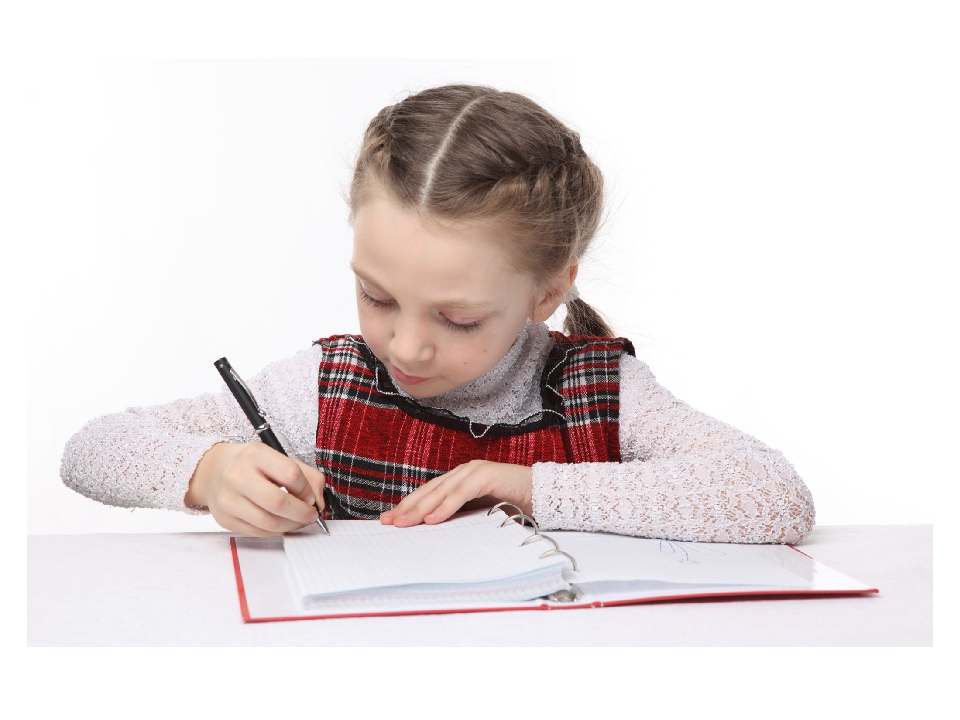 6.04.2020г.; 7.04.2020г.;    6е класс – математика  Тема: Десятичные дроби и проценты.Пройти по ссылке и посмотреть видео – урок  https://youtu.be/suCMiNaZcocРешить с №855 по  №864 стр.162-1638.04.2020г.   6е класс – математика                                          Тема: Десятичные дроби и проценты.Тест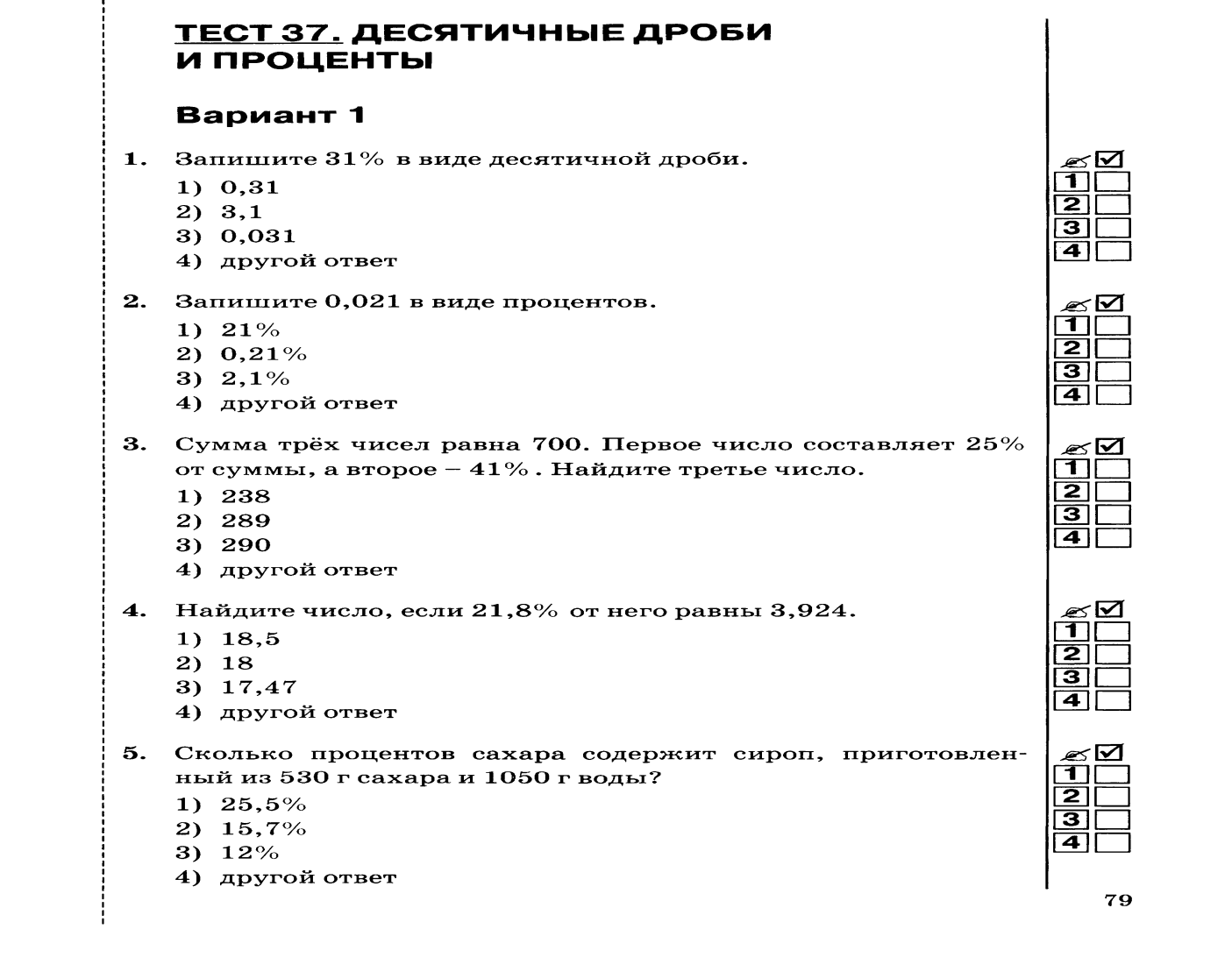 Ршить проверочную работу в Яклассе по теме «Десятичные дроби и проценты »6.04.2020г.    8г класс - 2урока алгебры              1-урокТема:  Пересечение и объединение множеств.Пройти по ссылке https://www.youtube.com/watch?v=LLQsUQjWsa4  и посмотреть видео - урок Решить №799,800,801,802 стр.1802-урокТема: Числовые промежутки.Пройти по ссылке https://www.youtube.com/watch?v=bIIalZtc9CM и посмотреть видео – урокРешить №812,813,814,815,816,817,818 стр.184-185 6.04.2020г.    8д класс - алгебра              Тема:  Пересечение и объединение множеств.Пройти по ссылке https://www.youtube.com/watch?v=LLQsUQjWsa4  и посмотреть видео - урок Решить №799,800,801,802 стр.1807.04.2020г.    8в класс – 2урока алгебры      1-урокТема:  Пересечение и объединение множеств.Пройти по ссылке https://www.youtube.com/watch?v=LLQsUQjWsa4  и посмотреть видео - урок Решить №799,800,801,802 стр.1802-урокТема: Числовые промежутки.Пройти по ссылке https://www.youtube.com/watch?v=bIIalZtc9CM и посмотреть видео – урокРешить №812,813,814,815,816,817,818 стр.184-185        8.04.2020г.    8д класс - алгебра              Тема: Числовые промежутки.Пройти по ссылке https://www.youtube.com/watch?v=bIIalZtc9CM и посмотреть видео – урокРешить №812,813,814,815,816,817,818 стр.184-185      8.04.2020г.    8г класс - алгебра  Самостоятельная работапо темам «Пересечение и объединение множеств и Числовые промежутки»Найдите пересечение множеств цифр, используемых в записи чисел 12 625 и 4 638.   Найдите объединение множеств цифр, используемых в записи чисел 12 625 и 4 638.  Найдите пересечение множеств букв, используемых в записи слов «Математика» и «Геометрия». Найдите объединение множеств букв, используемых в записи слов «Математика» и «Геометрия».Придумайте задание на нахождение пересечения числовых множеств.  Изобразите на координатной прямой и запишите, используя введённые обозначения, промежуток, задаваемый условием:Запишите все целые числа, принадлежащие промежутку:         Запишите наибольшее целое число, принадлежащее промежутку:    Принадлежит ли промежутку     число:    ? Используя координатную прямую, найдите пересечение и объединение промежутков:      8.04.2020г.    8в класс - алгебра  Самостоятельная работапо темам «Пересечение и объединение множеств и Числовые промежутки»Найдите пересечение множеств цифр, используемых в записи чисел 12 625 и 4 638.   Найдите объединение множеств цифр, используемых в записи чисел 12 625 и 4 638.  Найдите пересечение множеств букв, используемых в записи слов «Математика» и «Геометрия». Найдите объединение множеств букв, используемых в записи слов «Математика» и «Геометрия».Придумайте задание на нахождение пересечения числовых множеств.  Изобразите на координатной прямой и запишите, используя введённые обозначения, промежуток, задаваемый условием:Запишите все целые числа, принадлежащие промежутку:         Запишите наибольшее целое число, принадлежащее промежутку:    Принадлежит ли промежутку     число:    ? Используя координатную прямую, найдите пересечение и объединение промежутков:   9.04.2020г.    8д класс - алгебра  Самостоятельная работапо темам «Пересечение и объединение множеств и Числовые промежутки»Найдите пересечение множеств цифр, используемых в записи чисел 12 625 и 4 638.   Найдите объединение множеств цифр, используемых в записи чисел 12 625 и 4 638.  Найдите пересечение множеств букв, используемых в записи слов «Математика» и «Геометрия». Найдите объединение множеств букв, используемых в записи слов «Математика» и «Геометрия».Придумайте задание на нахождение пересечения числовых множеств.  Изобразите на координатной прямой и запишите, используя введённые обозначения, промежуток, задаваемый условием:Запишите все целые числа, принадлежащие промежутку:         Запишите наибольшее целое число, принадлежащее промежутку:    Принадлежит ли промежутку     число:    ? Используя координатную прямую, найдите пересечение и объединение промежутков:   9.04.2020г.    8г класс - геометрия Тема: Взаимное расположение прямой и окружности.Пройти по ссылке https://www.youtube.com/watch?v=SL8JKBbEn-o и посмотреть видео – урок Решить №631,632,633,634,635,636,637 стр.1689.04.2020г.    6е класс – математика Тема: Сложные задачи на проценты.Пройти по ссылке https://www.youtube.com/watch?v=RB7ZpoLd5po и посмотреть видео – урок Решить №866,867,868,869,870,879,88010.04.2020г.    6г класс – математика Тема: Сложные задачи на проценты.Пройти по ссылке https://www.youtube.com/watch?v=RB7ZpoLd5po и посмотреть видео – урок Решить №866,867,868,869,870,879,88010.04.2020г.    8в класс - геометрия Тема: Взаимное расположение прямой и окружности.Пройти по ссылке https://www.youtube.com/watch?v=SL8JKBbEn-o и посмотреть видео – урок Решить №631,632,633,634,635,636,637 стр.16810.04.2020г.    8д класс - геометрия Тема: Взаимное расположение прямой и окружности.Пройти по ссылке https://www.youtube.com/watch?v=SL8JKBbEn-o и посмотреть видео – урок Решить №631,632,633,634,635,636,637 стр.16811.04.2020г.;.    6г  класс – математика Тема: Десятичные дроби любого знака.Пройти по ссылке https://www.youtube.com/watch?v=5OdTdP_qWYo  и посмотреть видео – урок Решить №885,886,887,888,889,890,891,892,893,894.Тест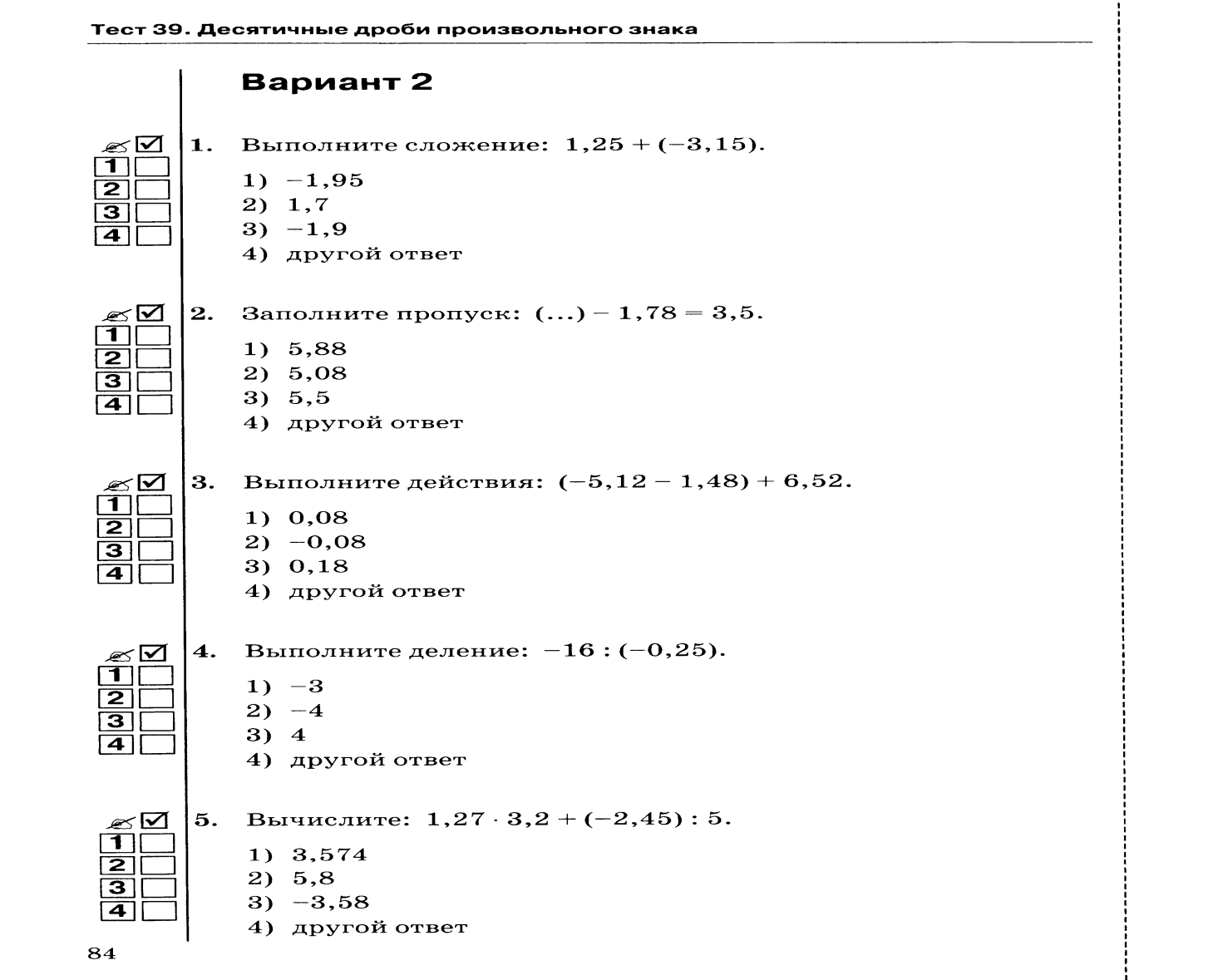 11.04.2020г.; 6е  класс – математика Тема: Десятичные дроби любого знака.Пройти по ссылке https://www.youtube.com/watch?v=5OdTdP_qWYo  и посмотреть видео – урок Решить №885,886,887,888,889,890,891,892,893,894.Тест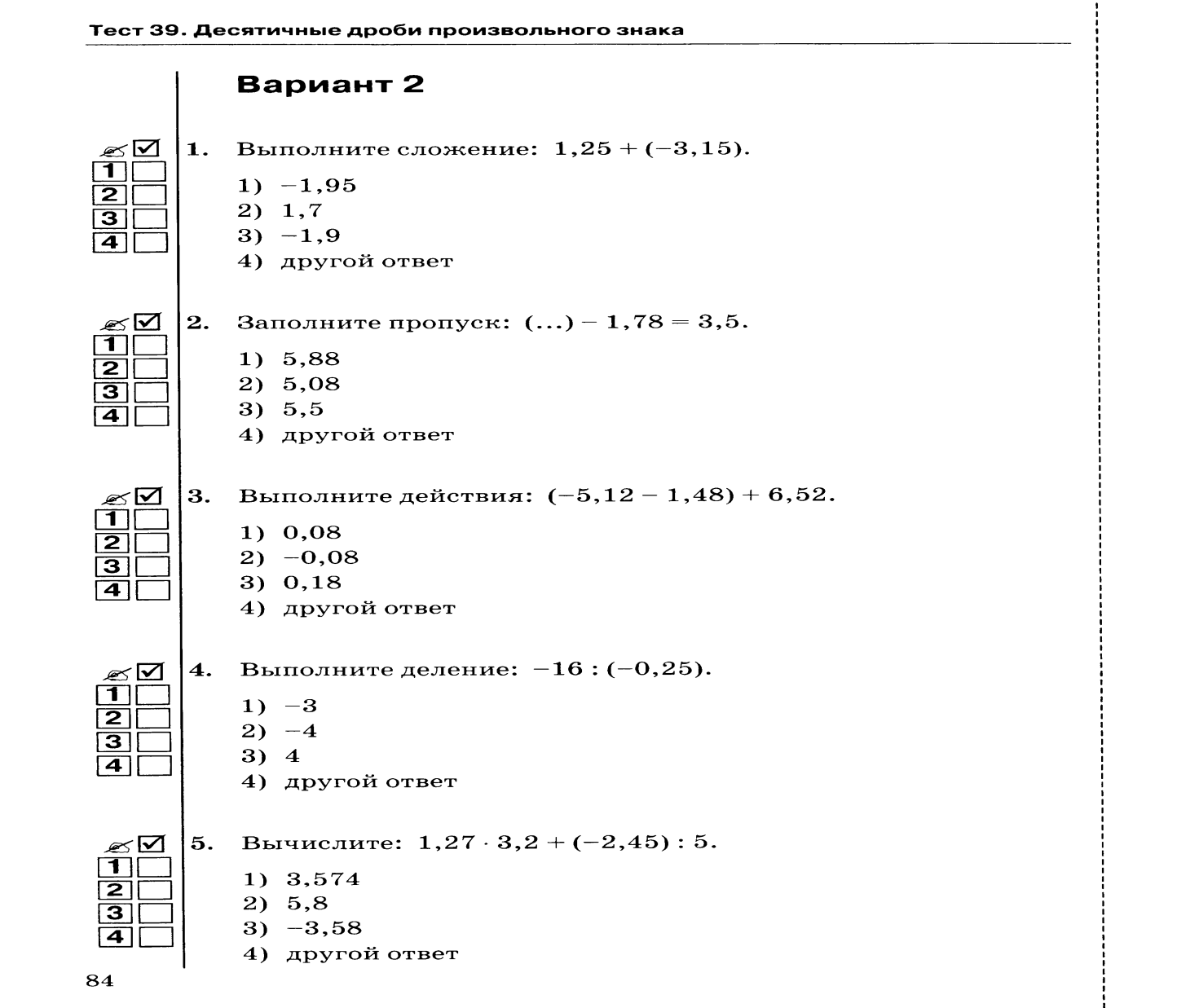 11.04.2020г.       8в,8г,8д класс – геометрия Тема: Касательная к окружности.Пройти по ссылке https://www.youtube.com/watch?v=-woKo_C1sa4  и посмотреть видео – урок Решить №641,642,643,644,645,646,647,648 стр.169Решить работу в Яклассе до 17.04.2020г.   17:00ч.; В 8г классе до 16.04.2020г.  17:0013.04.2020г.    8г класс - 2урока алгебры                            1-урокТема:  Решение неравенств  с одной переменной.Пройти по ссылке https://www.youtube.com/watch?v=cT1_LZMvnvw и посмотреть видео - урок Решить №835, 836(а,б,в,г,к,л), 837(а,б,к), 841(а,в,ж,з), 842.  Стр.1902-урокТема: Свойства равносильных неравенств.  Решение неравенств вида  при .Решение неравенств вида    при Работа по учебнику стр.187-189Решить №849,850,851,852,853. Стр.191-192. 13.04.2020г.    8д класс - урок алгебры                            Тема:  Решение неравенств  с одной переменной.Пройти по ссылке https://www.youtube.com/watch?v=cT1_LZMvnvw и посмотреть видео - урок Решить №835, 836(а,б,в,г,к,л), 837(а,б,к), 841(а,в,ж,з), 842.  Стр.19013.04.2020г.;14.09.2020г.    6е и 6г  класс – математика Тема: Приближение десятичных дробей.Пройти по ссылке https://www.youtube.com/watch?v=4MFY2cw2Re8  и посмотреть видео – урок Решить №900,901,904(3и4столбик),905,90614.09.2020г  8в класс - 2урока алгебры                            1-урокТема:  Решение неравенств  с одной переменной.Пройти по ссылке https://www.youtube.com/watch?v=cT1_LZMvnvw и посмотреть видео - урок Решить №835, 836(а,б,в,г,к,л), 837(а,б,к), 841(а,в,ж,з), 842.  Стр.1902-урокТема: Свойства равносильных неравенств.  Решение неравенств вида  при .Решение неравенств вида    при Работа по учебнику стр.187-189Решить №849,850,851,852,853. Стр191-192. 15.04.2020г.    8д класс - алгебра              Тема: Свойства равносильных неравенств.  Решение неравенств вида  при .Решение неравенств вида    при Работа по учебнику стр.187-189Решить №849,850,851,852,853. Стр191-192.     15.04.2020г.;20.04.2020г.    8г класс - алгебра  Тема: Системы линейных неравенств с одной переменной.Пройти по ссылке https://www.youtube.com/watch?v=a1OV9Fx-pyY  и посмотреть видео - урок Решить №874,875,876,877,878,879,880,881,882    15.04.2020г.;21.04.2020г.   8в класс - алгебра  Тема: Системы линейных неравенств с одной переменной.Пройти по ссылке https://www.youtube.com/watch?v=a1OV9Fx-pyY  и посмотреть видео - урок Решить №874,875,876,877,878,879,880,881,88215.04.2020г.;16.04.2020г       6е класс – математика Тема: Приближение суммы, разности, произведения и частного двух чисел.Пройти по ссылке https://www.youtube.com/watch?v=iSjRwGM3PZE и посмотреть видео – урок Решить устно №907 – 910,письменно №911,912,913,914Тест 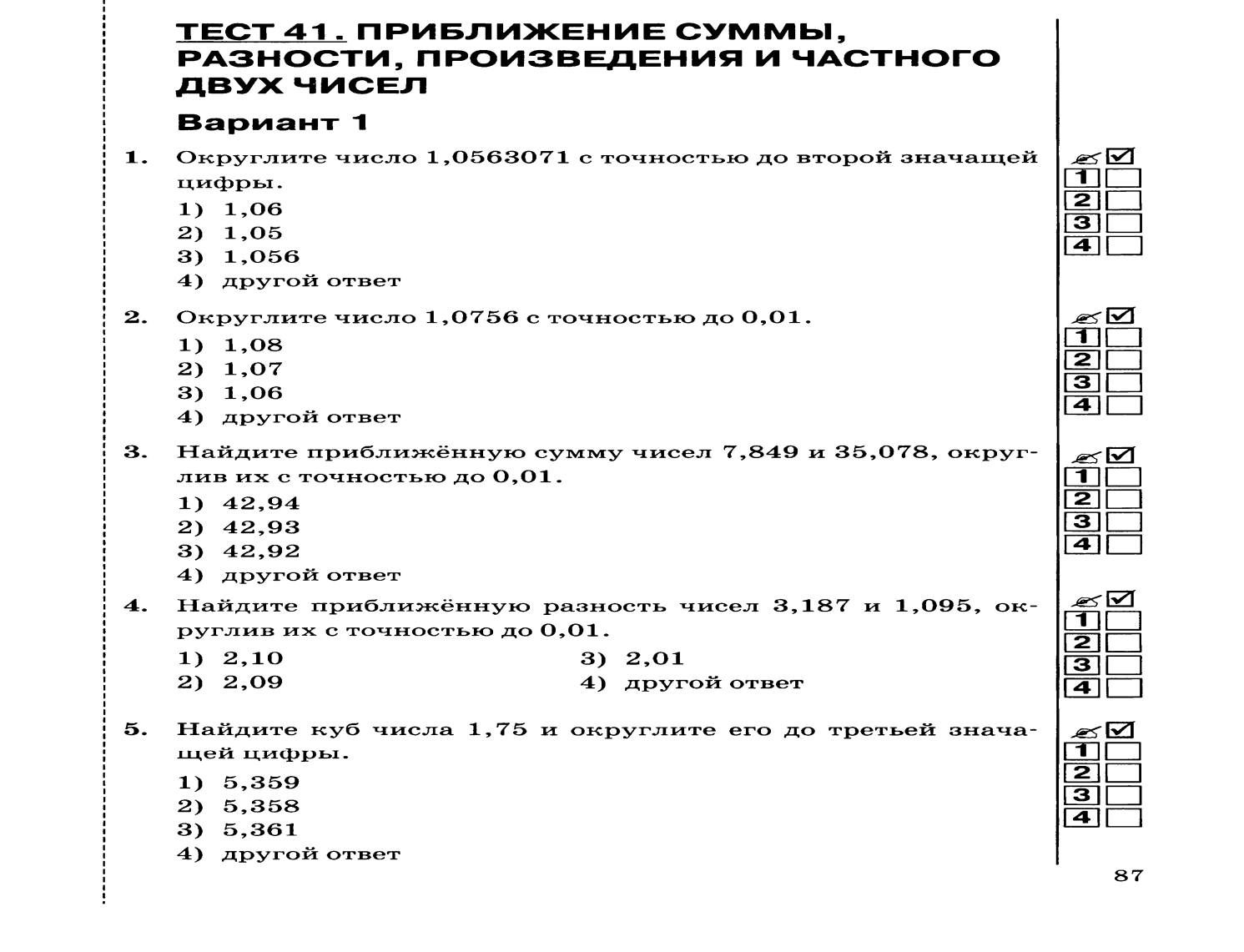 16.04.2020г.;17.04.2020г       6г класс – математика Тема: Приближение суммы, разности, произведения и частного двух чисел.Пройти по ссылке https://www.youtube.com/watch?v=iSjRwGM3PZE и посмотреть видео – урок Решить устно №907 – 910,письменно №911,912,913,914Тест 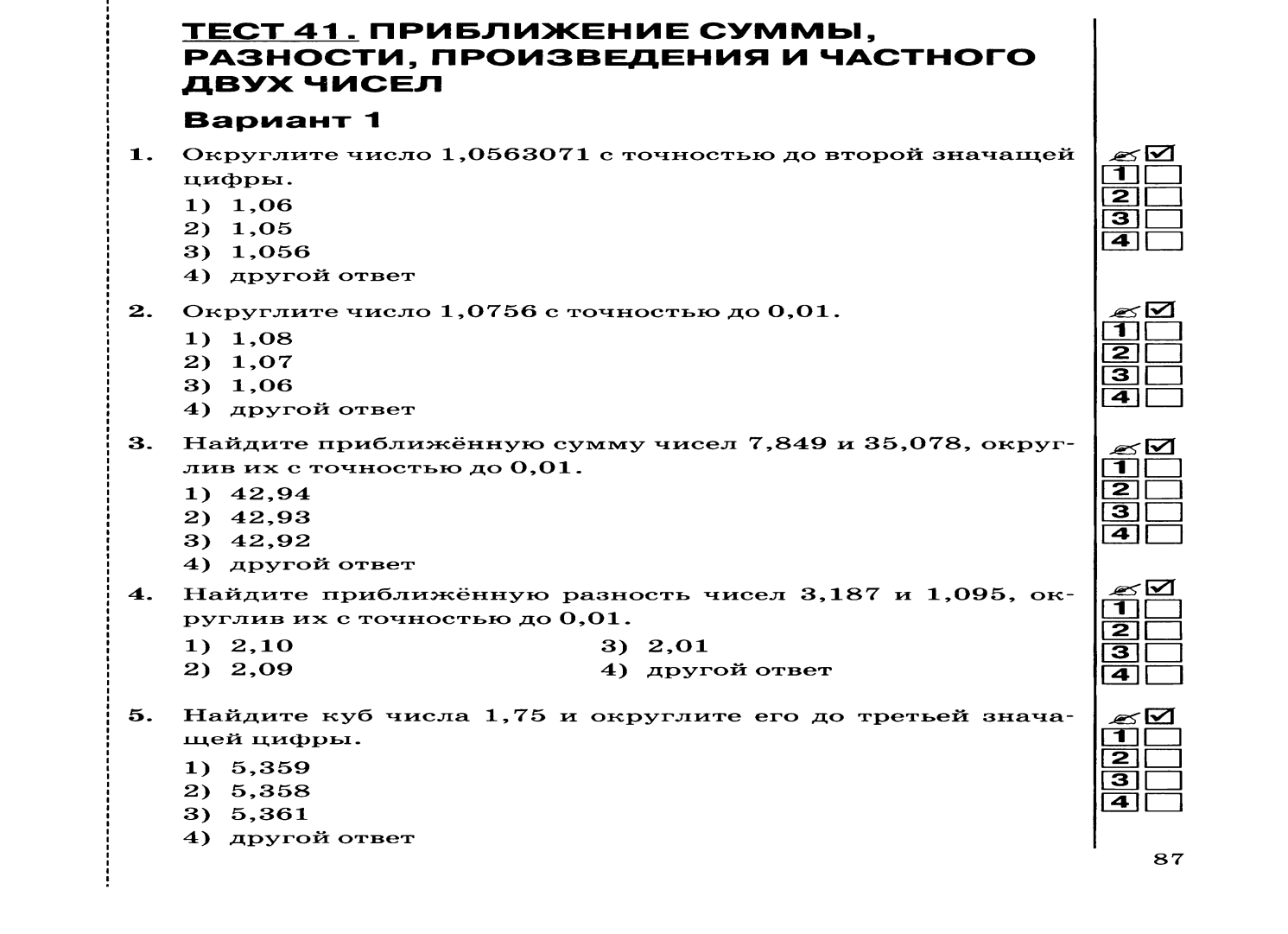 16.04.2020г.;18.04.2020    8г класс - геометрия Тема: Градусная мера дуги окружности. Теорема о вписанном угле.Пройти по ссылке https://www.youtube.com/watch?v=uQ7AsQHGEjU и посмотреть видео – урок Пройти по ссылке https://www.youtube.com/watch?v=vMnT9A1DHv0  и посмотреть видео – урок Решить №649,650,651,652,653,656,664,665,671, разобрать решенную задачу №673Решить работу в Яклассе до 23.04.2020г.   17:00ч.16.04.2020г.;20.04.2020г.    8д класс - алгебра  Тема: Системы линейных неравенств с одной переменной.Пройти по ссылке https://www.youtube.com/watch?v=a1OV9Fx-pyY  и посмотреть видео - урок Решить №874,875,876,877,878,879,880,881,88217.04.2020г.;18.04.2020    8в и 8д  класс - геометрия Тема: Градусная мера дуги окружности. Теорема о вписанном угле.Пройти по ссылке https://www.youtube.com/watch?v=uQ7AsQHGEjU и посмотреть видео – урок Пройти по ссылке https://www.youtube.com/watch?v=vMnT9A1DHv0  и посмотреть видео – урок Решить №649,650,651,652,653,656,664,665,671, разобрать решенную задачу №673Решить работу в Яклассе до 23.04.2020г.   17:00ч.18.04.2020г.    6е и 6г  класс – математика                                                    Проверочная работа Решить проверочную работу в Я классе до 19.04.2020г. 17:0020.04.2020г.    8г класс - 2урока алгебры                            1-урокТема: Системы линейных неравенств с одной переменной.Пройти по ссылке https://www.youtube.com/watch?v=a1OV9Fx-pyY  и посмотреть видео - урок Решить №874,875,876,877,878,879,880,881,8822-урок                                              Проверочная работа Решить проверочную работу в Я классе до 21.04.2020г. 17:0020.04.2020г.;21.04.2020г.     6е и 6г  класс – математика Тема: Занимательные задачи.Работа по учебнику стр. 174-187Решить №923,927,928,931,939,940,941-разобрать решенную задачу,943,944,945,946,947. 21.04.2020г.    8в класс - 2урока алгебры                            1-урокТема: Системы линейных неравенств с одной переменной.Пройти по ссылке https://www.youtube.com/watch?v=a1OV9Fx-pyY  и посмотреть видео - урок Решить №874,875,876,877,878,879,880,881,882.2-урок                                              Проверочная работа Решить проверочную работу в Я классе до 22.04.2020г. 17:0022.04.2020г.    8д класс - алгебра                                                            Проверочная работа Решить проверочную работу в Я классе до 22.04.2020г. 17:00    22.04.2020г.;    8г и 8в  класс - алгебра  Тема: Определение степени с целым отрицательным показателем.Пройти по ссылке https://www.youtube.com/watch?v=KaUcVP-vpqQ и посмотреть видео - урок Решить №964,965,966,967,968,969,970. Стр.215-216.22.04.2020г.;23.04.2020г       6е класс – математика Тема: Разложение положительной обыкновенной дроби в конечную десятичную дробь.Работа по учебнику на стр.188-189.Пройти по ссылке https://youtu.be/_ZCFwN48Oq8  и посмотреть видео – урок Решить устно №956-958,письменно №960,961,962,963,965,966(а,е). стр.190-191.23.04.2020г.;24.04.2020г       6г класс – математика Тема: Разложение положительной обыкновенной дроби в конечную десятичную дробь.Работа по учебнику на стр.188-189.Пройти по ссылке https://youtu.be/_ZCFwN48Oq8  и посмотреть видео – урок Решить устно №956-958,письменно №960,961,962,963,965,966(а,е). стр.190-191.23.04.2020г.;    8г класс - геометрия Проверочная работаРешить проверочную работу в Я классе до 25.04.2020г. 12:00ч.23.04.2020г.    8д класс - алгебра  Тема: Определение степени с целым отрицательным показателем.Пройти по ссылке https://www.youtube.com/watch?v=KaUcVP-vpqQ и посмотреть видео - урок Решить №964,965,966,967,968,969,970. Стр.215-216.24.04.2020г.;    8в и 8д класс - геометрия Проверочная работаРешить проверочную работу в Я классе до 25.04.2020г. 12:00ч.25.04.2020г.;.    6г и 6е  класс – математика Тема: Бесконечные периодические десятичные дроби.Пройти по ссылке https://www.youtube.com/watch?v=n8Ksc6eN8Hk  и посмотреть видео – урок Решить устно №968-972,письменно №973(1,2и3 столб.),974,975,976,977,978. стр.190-191.25.04.2020г.;30.04.2020г.       8г  класс – геометрия Тема: Свойства биссектрисы угла и серединного перпендикуляра к отрезку.Пройти по ссылке https://www.youtube.com/watch?v=uB24zvbipSg  и посмотреть видео – урок Пройти по ссылке https://www.youtube.com/watch?v=K8cPYH_HWtI и посмотреть видео – урокРешить №674,675,676,677,678,679,680,681.25.04.2020г.;???       8в и 8д  класс – геометрия Тема: Свойства биссектрисы угла и серединного перпендикуляра к отрезку.Пройти по ссылке https://www.youtube.com/watch?v=uB24zvbipSg  и посмотреть видео – урок Пройти по ссылке https://www.youtube.com/watch?v=K8cPYH_HWtI и посмотреть видео – урокРешить №674,675,676,677,678,679,680,681.27.04.2020г.    8г класс - 2урока алгебры                            1-урок и 2-урок Тема: Свойства степени с целым показателем.Пройти по ссылке https://www.youtube.com/watch?v=K9pULnoykTQ  и посмотреть видео - урок Решить №985,986,989,999,1002,1003.Проверочная работа в Яклассе до 29.04.2020г  15:00ч.27.04.2020г.;29.04.2020г.    8д класс - алгебра                          Тема: Свойства степени с целым показателем.Пройти по ссылке https://www.youtube.com/watch?v=K9pULnoykTQ  и посмотреть видео - урок Решить №985,986,989,999,1002,1003.Проверочная работа в Яклассе до 29.04.2020г  15:00ч.27.04.2020г.  6г и 6е  класс – математика Тема: Периодичность десятичного разложения обыкновенной дроби.Работа по учебнику стр. 195-197Решить №981,982,983,984Тест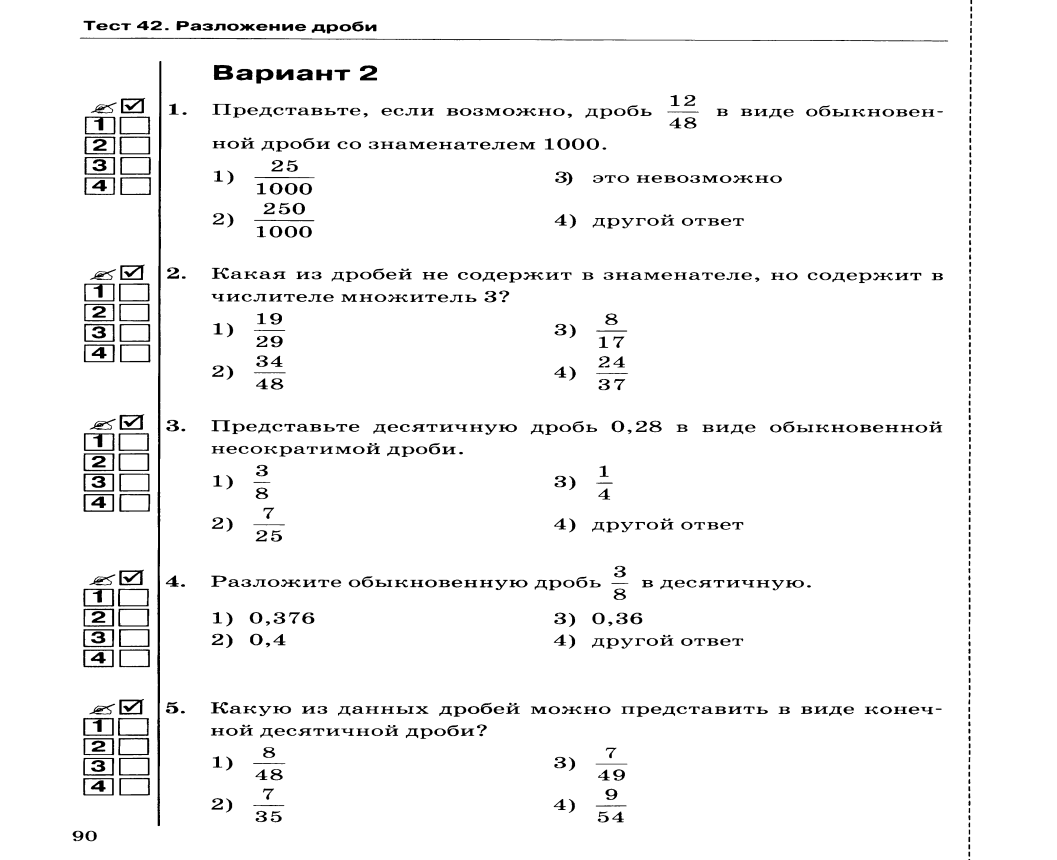 28.04.2020г.     6е и 6г  класс – математика Тема: Непериодические бесконечные десятичные дроби.Работа по учебнику стр. 198-199Решить №986,987,988,989,990,991,99228.04.2020г.    8в класс - 2урока алгебры                            1-урок и 2-урок Тема: Свойства степени с целым показателем.Пройти по ссылке https://www.youtube.com/watch?v=K9pULnoykTQ  и посмотреть видео - урок Решить №985,986,989,999,1002,1003.Проверочная работа в Яклассе до 29.04.2020г.  15:00ч.29.04.2020г.     6е класс – математика Тема: Действительные числа.Работа по учебнику стр.200-202.Решить №1004,1005,1006,1007,1008,1009,1010,1011.Проверочная работа в Яклассе до 30.04.2020г. 23:00ч29.04.2020г.;    8г и 8в  класс - алгебра  Тема: Стандартный вид числа. Пройти по ссылке https://www.youtube.com/watch?v=2udXrV4t9CA  и посмотреть видео - урок Решить №№1013,1014.1015,1016. Стр.222-223.30.04.2020г.;    8д  класс - алгебра  Тема: Стандартный вид числа. Пройти по ссылке https://www.youtube.com/watch?v=2udXrV4t9CA  и посмотреть видео - урок Решить №№1013,1014.1015,1016. Стр.222-223.30.04.2020г.     6г  класс – математика Тема: Действительные числа.Работа по учебнику стр.200-202.Решить №1004,1005,1006,1007,1008,1009,1010,1011.Проверочная работа в Яклассе до 01.05.2020г. 23:00ч30.04.2020г.;??     6е класс – математика Тема: Длина отрезка.Работа по учебнику стр.204-206.Решить №1021,1022,1023,1007,1024,1025,1026,1028.